Call for papersThe main conference objective is rethinking the boundaries of ratio as a fundamental principle in socio-humanitarian, natural science and mathematical knowledge.As the centre of the sphere of knowledge, the «Ratio» shows an endless number of points of view on the surface of this sphere. The dialogue between these points allows for developing philosophical and scientific traditions. The current crisis of the rationality in science and also in most of the artistic, socio-political discourses and practices contributes to their return to the general philosophical beginning in the aspect of its ontological and epistemological explication. Philosophical thinking gains freedom at the limit of its existence. The endless naming and conceptualization of this existence re-illuminates the prospects, meanings and horizons of the «Ratio» each time.Conference issues:Section 1. The sphere of ratio: “concept”, “model”, “construct”Section 2. The principle of ratio in history, culture and civilizationSection 3. The connection of Philosophy and Science: “physis” and “mathéma” Section 4. Transformations of meanings in social and humanities knowledgeSection 5. The boundaries of the Rational in Ethics, Politics and LawYouth platform “Social and humanitarian research in the context of contemporaneity”The round-table discussion “The truth is the perspective” (S. Zizek) is about philosophical interpretations of classical and quantum mechanics in art.The organizers:1.  Udmurt State University, Institute of History and Sociology, Philosophy and the Humanities department, Russia, Izhevsk2. Ural branch of the Russian academy of science, Institute of Philosophy and Law, Russia, Izhevsk3. Institute of Social Researches and Cultural Structures Development, Bulgaria, Sofia4. Udmurt Republican non-governmental organization “Union of Scientific and Engineering Public Offices”, Russia, IzhevskYou are invited to submit your abstracts for ФИКОС-2020. The abstracts should be written in one of the official languages of the event. The official languages are Russian, English, Bulgarian, Deadlines:Please, remember the following important dates:Abstract Submission Deadline: February 1st, 2020. Notification of Acceptance/Rejection: February 4th, 2020Final Paper Submission Deadline: March 29th, 2020. Conference Dates: Izhevsk (Russia), February 28th and 29th, 2020. Types of contributions:You can present your projects in two modalities: in person or virtually (non-attending authors).Attending in person. Oral presentation:Each presentation will last 15 minutes and will be presented in parallel thematic sessions. You will be informed of your session reference. If your personal circumstances restrict you to presenting your paper on a specific date, please email us with your request as soon as possible.Non-attending. Virtual presentation:If you wish your paper to be published in the ФИКОС-2020 proceedings, but you are not able to attend Conference in person, you can register for a “virtual presentation”. Registered virtual authors will receive a copy of the Proceedings by email fksudsu@yandex.ru.Abstracts submission:The abstract and the registration form should be submitted: https://forms.gle/WPpPqZPbJ7WrXUVn9 The organizing committee is obliged to consider the application within three working days after receiving the annotation. Participants whose applications have been selected will be sent an official invitation in a return letter.Final paper submission:If your abstract has been accepted, you should submit your Final Paper. The final paper length should be between 4 and 10 pages (including references). The template of the Final Paper is available in the templates section. Link to the sample designhttps://docs.google.com/document/d/1MLrRSNAxVzmVNJOfV7sZU8MeVy-993TUzrBup_Ov6-o/edit?usp=sharing The organizing committee reserves the right to reject an article if it does not comply with the rules for design, the content specified in the abstract of the article, or the ethics of scientific research, as well as edit the materials sent in preparation for publication.Conference Organizing Committee Address: 426034, Izhevsk, Universitetskaya St., 1. Udmurt State University, Institute of History and Sociology, Department of Philosophy and the Humanities.fksudsu@yandex.rucontact person: Alexei ShamshurinФИКОС-2020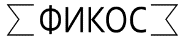 International Conference THE PHILOSOPHICAL CONTEXTS OF CONTEMPORANEITY: THE PRINCIPLE OF RATIO AND ITS LIMITS